محتويـــات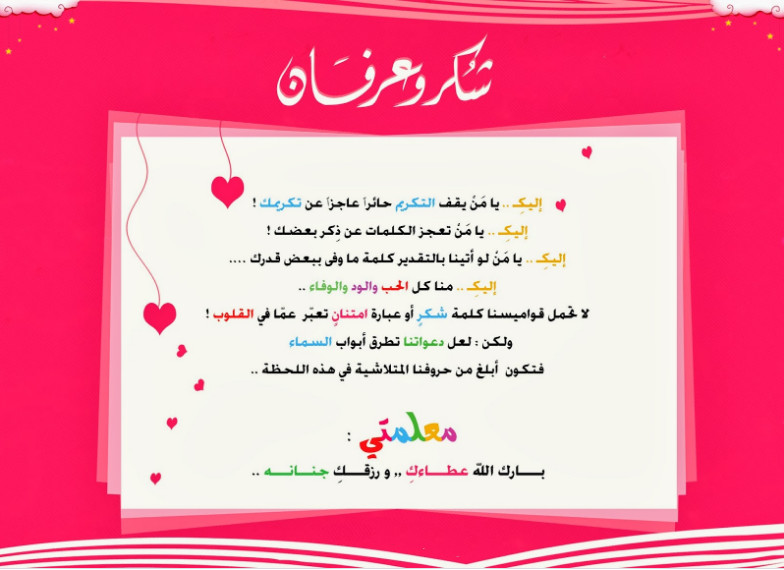 